   Tschebureki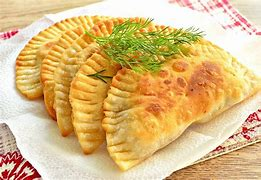 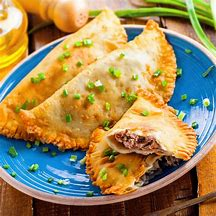 Für die Füllung:                                       300 g Hackfleisch, gemischt1 ZwiebelSalzPfeffer1 Msp. Koriander, gemahlenetwas Petersilie, getrocknetFür den Teig:250 g Weizenmehl (Type 405)1 Ei1/2 TL Salz50 ml WasserDazu:RapsölSchmandZubereitung1Das Mehl in eine Rührschüssel geben. Ei und Salz in die Mitte vom Mehl geben und mit beiden Händen einkneten. Mit einem Eßlöffel das Wasser einrühren, bis ein fester Teig entsteht. Der Teig ist optimal, wenn er nicht mehr krümelt.2Den Teig für 20 Minuten abgedeckt in den Kühlschrank stellen. Währenddessen die Hackfüllung vorbereiten. Dafür die Zwiebel pellen, in feine Würfel schneiden und zusammen mit dem Hackfleisch und den Gewürzen in einer Rührschüssel verkneten.3Den Teig aus dem Kühlschrank nehmen und auf einer mit Mehl bestäubten Arbeitsfläche mit einem Nudelholz ca. 2 mm dick ausrollen.4Mit einer runden Ausstechform oder einem kleinen Glas Kreise aus dem Teig ausstechen.5Mit einem Teelöffel die runden Teigstücke mit der Hackfleischmasse befüllen.6Den Teigrand mit etwas Wasser befeuchten und zuklappen, sodass gefüllte Halbmonde entstehen. Diese noch an den Rändern mit einer Gabel eindrücken.7Die gefüllten Teigtaschen mit ausreichend Rapsöl in der Pfanne frittieren. Die Hitze nicht zu hoch einstellen, um Fettspritzer zu vermeiden.8Die fertigen Tschebureki mit Schmand und Petersilie anrichten und genießen.9Dazu einen schwarzen Tee mit Zucker und dann ist der Tag eine 10/10.